Заявка на партнерствоНаименование Вашей организации и реквизиты (для договора).Контактное лицо и контакты для связи.Информация о Вашей компании в сетии (сайт, социальные сети).Какие основные товары/услуги Вы реализуете?Количество сотрудников, которые могут заниматься решением «КлиК».Какой статус партнера Вам интересен (агент/консультант/дистрибьютор/интегратор)?Заполненную Заявку необходимо отправить на адрес электронной почты info@sysclick.ru.По всем вопросам – обращайтесь, будем рады Вам помочь.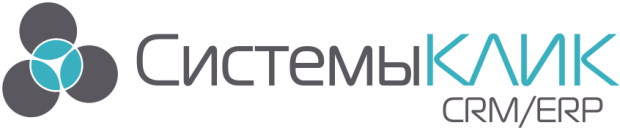 ООО «Системы КлиК»197136, г. Санкт-Петербург, ул. Всеволода Вишневского 4      +7(499)500-96-25  +7(812)380-4-380  +7(383)219-52-50        office@sysclick.ru      support@sysclick.ru     www.sysclick.ru 